T.C.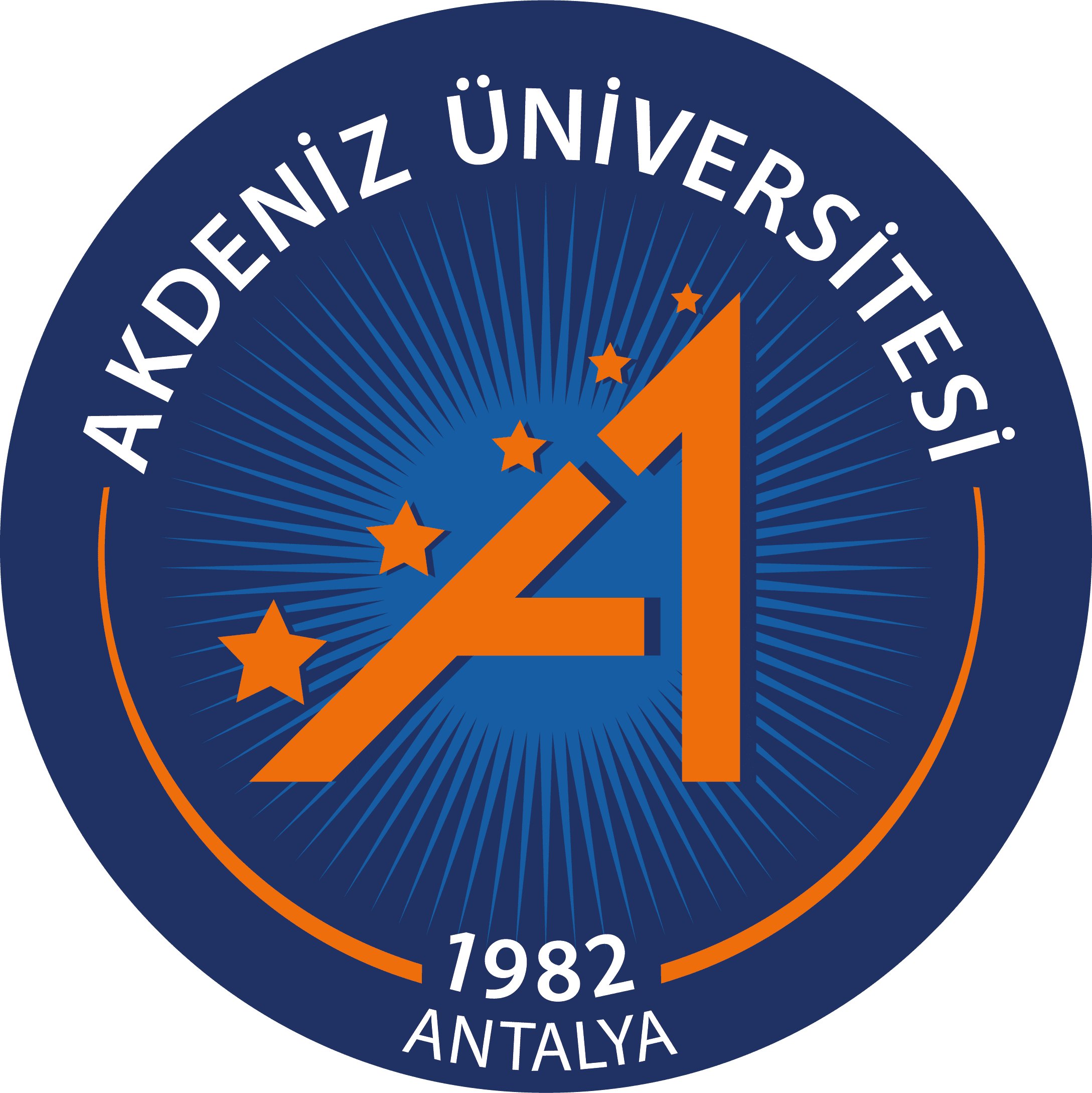 AKDENİZ ÜNİVERSİTESİGÜZEL SANATLAR  ENSTİTÜSÜT.C.AKDENİZ ÜNİVERSİTESİGÜZEL SANATLAR  ENSTİTÜSÜTEZ 204TEZ  ÖNERİSİ DEĞERLENDİRME  FORMUÖĞRENCİNİNÖĞRENCİNİNAnasanat Dalı  ProgramıSanatta YeterlikAdı SoyadıNumarasıDANIŞMANINDANIŞMANINUnvanı,  Adı SoyadıÖnerilen Tez Başlığı TOPLANTININTOPLANTININTOPLANTININTarihiYeriSaatiDEĞERLENDİRME VE SONUÇLisansüstü Eğitim ve Öğretim Yönetmeliğinin 41. maddesi gereği yukarıda adı geçen Sanatta Yeterlik  öğrencisinin tez öneri savunması .... /.... /20.. tarihinde saat .......... da yapılmıştır.Sınav değerlendirmesi sonucunda Anasanat Dalı tez projesi savunması hakkında;     Kabulüne                                      Düzeltilmesine                                      Reddine           OYBİRLİĞİ / OYÇOKLUĞU ile karar verilmiştir.Anasanat Dalı Öğretim Üyeleri                        ……../……./……Anasanat Dalı Öğretim Üyeleri                        ……../……./……Unvanı  Adı  SoyadıİmzasıEkler:	1. TEZ 209 Yüksek Lisans Tez Konusu Öneri Formu 		2. Etik Kurul Onayı (Gerekiyorsa)